会員各位令和５年１０月吉日神奈川県行政書士会	平塚支部支部長	金子　智明（公印省略）令和５年度第２回支部研修会開催のお知らせ秋晴の候、会員の皆様におかれましては、ご健勝にてご活躍のこととお慶び申し上げます。さて、この度平塚支部主催の研修会を下記により開催することとなりましたので、ご案内申し上げます。記１）日時	令和５年１１月１日（水）１５時００分～１７時３０時（受付１４時３０分～）２）場所	平塚市中央公民館　大会議室（神奈川県平塚市追分１番２０号） ３）内容	①特定行政書士制度の沿革と現状について　							講師：那住史郎先生（緑支部）	②戦略的許認可申請～許認可の現場で活用する行政手続法～ 　　　　　　　　　　　　　　　　　　　　講師：小出秀人副会長特定行政書士が誕生して８年が経過し、現在、神奈川県内には３４２名の特定行政書士が活動していますが、制度の活用については試行錯誤が続いています。本制度について日行連で法改正の検討が進むなか、これまでの制度の経緯、審査請求等の実績、今後の展望についてお話いたします。その上で特定行政書士の考査では、改めて行政法について学びますが、特に行政手続法については、特定行政書士の付記にかかわらず、行政書士は高いレベルで理解する必要があります。行政書士の主戦場である許認可の現場において、行政手続法を実務に生かして戦略的な許認可申請を多くの行政書士が実践できるよう、戦略的許認可申請について講義いたします。４）参加資格	行政書士会員及び補助者５）資料代	平塚支部会員（補助者含む）は無料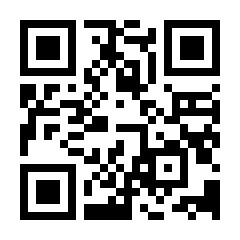 	他支部会員（補助者含む）は５００円６）申込方法	フォームからのお申込み　⇒https://onl.tw/TygVDcRまたは右記ＱＲコードからフォームにご入力ください。募集締め切り：令和５年１０月２５日(水)までご不明な点は、研修担当：五百藏までメール又は電話でお問い合わせください。E-mail：gyosei.iyoroi@gmail.com電話：０８０－７８５３－６３８４７）定員	４０名（上記申込期限に関わらず申込者４０名に達し次第、〆切とさせていただきます）以 上懇親会のお知らせ秋晴の候、会員の皆様におかれましては、ご健勝にてご活躍のこととお慶び申し上げます。さて、この度平塚の研修会終了後に懇親会を開催することとなりましたので、ご案内申し上げます。記１）日 時	令和５年１１月１日（水）１８時００分～２０時００分２）場 所	眞鶴　（神奈川県平塚市紅谷町５−１１）３）参加費	平塚支部会員は３，０００円			他支部会員は６，０００円お申し込み後のキャンセルはキャンセル料が発生します。また、新型コロナウイルス感染拡大の状況によっては、懇親会の開催を中止させていただく場合があります。４）申込方法	表面の「令和５年度第２回支部研修会開催のお知らせ」に記載の申込フォームに懇親会の出席または欠席をご回答ください。５）定員	２５名（定員に達し次第締め切りとさせていただきます。）以 上